ХХХVI неделя Период: с 25.05.2020 по 29.04.2020                6-7 летУтренняя гимнастика№ занятияРекомендуемые упражнения и игры71О. Р. У. 1. И. п. ноги врозь, руки на пояс. 1 – наклон головы вправо. 2 – и. п.  тоже влево.2.  И.   п.:   о. с.  руки   в   стороны.   1—согнуть руки к плечам, пальцы сжать в кулаки; 2— и. п. 3.   И. п.:  о. с., руки на поясе. 1 — левую ногу поставить    вперед   на    носок; 2— и. п.  То же правой ногой.4.  И. п.: ноги врозь, руки в стороны. 1—2 — наклон вперед, коснуться пальцами пола; 3-4 - и. п. 5.  И. п.: лежа на спине, руки вдоль туловища. 1 — согнуть колени, обхватить руками, прижаться головой к коленям; 2 — и. п.6.  И. п.: лежа на спине, руки вдоль туловища. Вращение попеременно согнутыми ногами («велосипед») на счет 1—8, затем пауза, отдых и снова повторить.7. И. п. лежа на животе, руки вверх. 1- прогнуться. 2- и. п. 8.  И. п.: сидя, ноги скрестно, руки на поясе.  1 — поворот туловища влево, левую руку в сторону; 2 — и. п. То же вправо.9. И. п.: о. с., руки на поясе. На счет 1—4 — прыжки на левой ноге, на счет 5—8— на правой ноге, и так попеременно под счет воспитателя, затем пауза и снова прыжки.
1. Перебрасывание мяча в парах.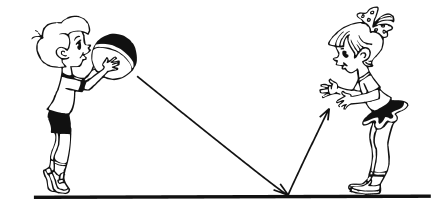 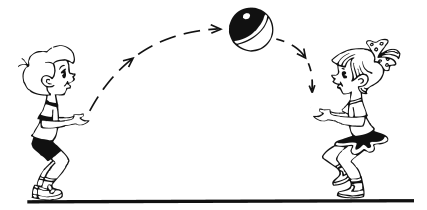 2. Бросок мяча из=за головы.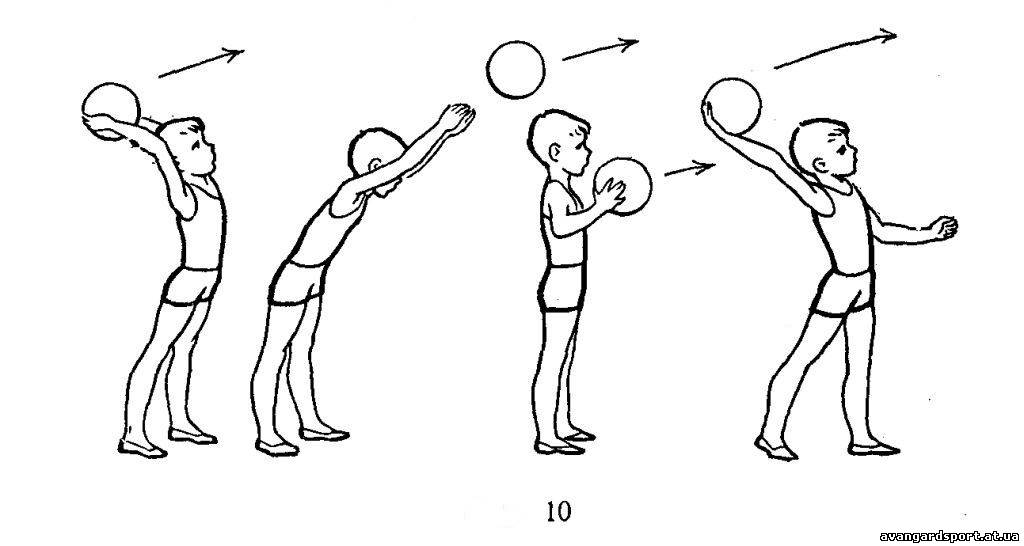 Веселый тренинг «Птица» Для мышц плечевого пояса, живота, спины, ног, для гибкости.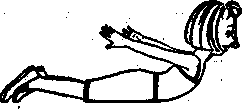 Лежа на животе, поднимите руки вверх — в стороны, прогнитесь. Машите руками, как птица крыльями. Мы полетели! Давайте отдохнем. Лягте на живот, опустите руки. Отдохнем и снова продолжим полет. Повторить 2-3 раза.Игра малой подвижности «Два мяча». Взрослые перекатывают большой мяч по дорожке с одной стороны зала на другую, а ребенок кидает в него малые мячи. Если мяч сбит, игрок получает очко. Выигрывает тот, кто наберет большое количество очков.Упражнения для профилактики плоскостопияУпражнения выполняются из и. п.- сидя на стуле:1. Поджимание пальцев ног- 5 раз.2. Приподнимание ступни на себя -5 раз. (пятки от пола не отрывать и наоборот).3. Поочередное поднимание больших пальцев ног. -5 раз.4. Ступни разверните внутрь, пятки прижаты к полу, поочередно поднимать каждый палец. Повторить- 5 раз.5. И. п. - сидя на стуле, одну ногу поставить на пол, другую на мяч. Ногами попеременно, перекатывать мяч в разные стороны- 5 раз.6. Обе ноги обхватывают мячик и поднимают его вверх — вниз -5 раз.72О. Р. У.Ходьба с перешагиванием через предметы с мешочком на голове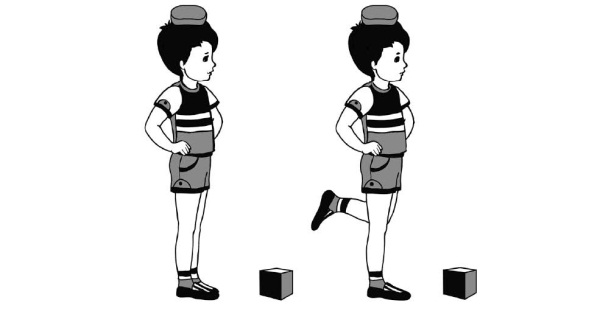 Перебрасывание мяча друг другу снизу, от груди. Веселый тренинг «Птица» Для мышц плечевого пояса, живота, спины, ног, для гибкости.Лежа на животе, поднимите руки вверх — в стороны, прогнитесь. Машите руками, как птица крыльями. Мы полетели! Давайте отдохнем. Лягте на живот, опустите руки. Отдохнем и снова продолжим полет. Повторить 2-3 раза.Игра малой подвижности «У оленя дом большой»Руки над головой изображают крышу дома.Руки изображают крышу, но опущены вниз. Правым кулаком подпереть щеку; левая рука поддерживает правую.Бег на месте.Топать ногами, руки на поясе.Имитация стука в дверь поочередно правой и левой рукой.Руки на поясе, поочередно поворачиваться влево и вправо, одновременно поворачивая голову назад. Протянуть руку с открытой ладонью.Упражнения для профилактики плоскостопияУпражнения выполняются из и. п.- сидя на стуле:1. Поджимание пальцев ног- 5 раз.2. Приподнимание ступни на себя -5 раз. (пятки от пола не отрывать и наоборот).3. Поочередное поднимание больших пальцев ног. -5 раз.4. Ступни разверните внутрь, пятки прижаты к полу, поочередно поднимать каждый палец. Повторить- 5 раз.5. И. п. - сидя на стуле, одну ногу поставить на пол, другую на мяч. Ногами попеременно, перекатывать мяч в разные стороны- 5 раз.6. Обе ноги обхватывают мячик и поднимают его вверх — вниз -5 раз.